 	AVID Binder Check Form (3 Classes)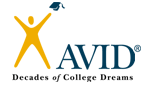 Name: ______________________________ 				Date: ____ / ____ / 20___Teacher (circle or highlight): Elemen		Petersen 		Thomas 		Deffner		Navarro 		TagamiTutor: _______________________________________CATEGORYPOINTSCOMMENTSNeatness & Organization * No papers are out of place and sections are in order (Block 1, 2, 3) “shake test”* Dividers are clearly marked (5)-----------------5Supplies* Zipper pouch (2), sharpened pencils (2), pens (2), highlighters (2), filler paper (2)-----------------10Agenda / Calendar-----------------10Assignment LogUp to date (5), somewhat up to date no entry for a  week (3), no entry for more than 2 weeks (0)Homework that is dueQuantity of notes/learning logs (5 pages of documentation per week) Friday-Thursday; 2 pts. per LL/CN per day = 10 pts totalHandouts labeled in order by date (5), somewhat labeled and in order by date (3), not labeled and in order by date (0)  Graded work in order by date (5), somewhat in order by date (3), not in order by date (0)AVID-----------------25Assignment LogUp to date (5), somewhat up to date no entry for a  week (3), no entry for more than 2 weeks (0)Homework that is dueQuantity of notes/learning logs (5 pages of documentation per week) Friday-Thursday; 2 pts. per LL/CN per day = 10 pts totalHandouts labeled in order by date (5), somewhat labeled and in order by date (3), not labeled and in order by date (0)  Graded work in order by date (5), somewhat in order by date (3), not in order by date (0)Block 2-----------------25Assignment LogUp to date (5), somewhat up to date no entry for a  week (3), no entry for more than 2 weeks (0)Homework that is dueQuantity of notes/learning logs (5 pages of documentation per week) Friday-Thursday; 2 pts. per LL/CN per day = 10 pts totalHandouts labeled in order by date (5), somewhat labeled and in order by date (3), not labeled and in order by date (0)  Graded work in order by date (5), somewhat in order by date (3), not in order by date (0)Block 3-----------------25Extra Credit – USB (1), dictionary or thesaurus (1), calculator (1), ruler (1), post-its (1)-----------------5Total Points-----------------100